Live Performance is Back in South Dublin!May Events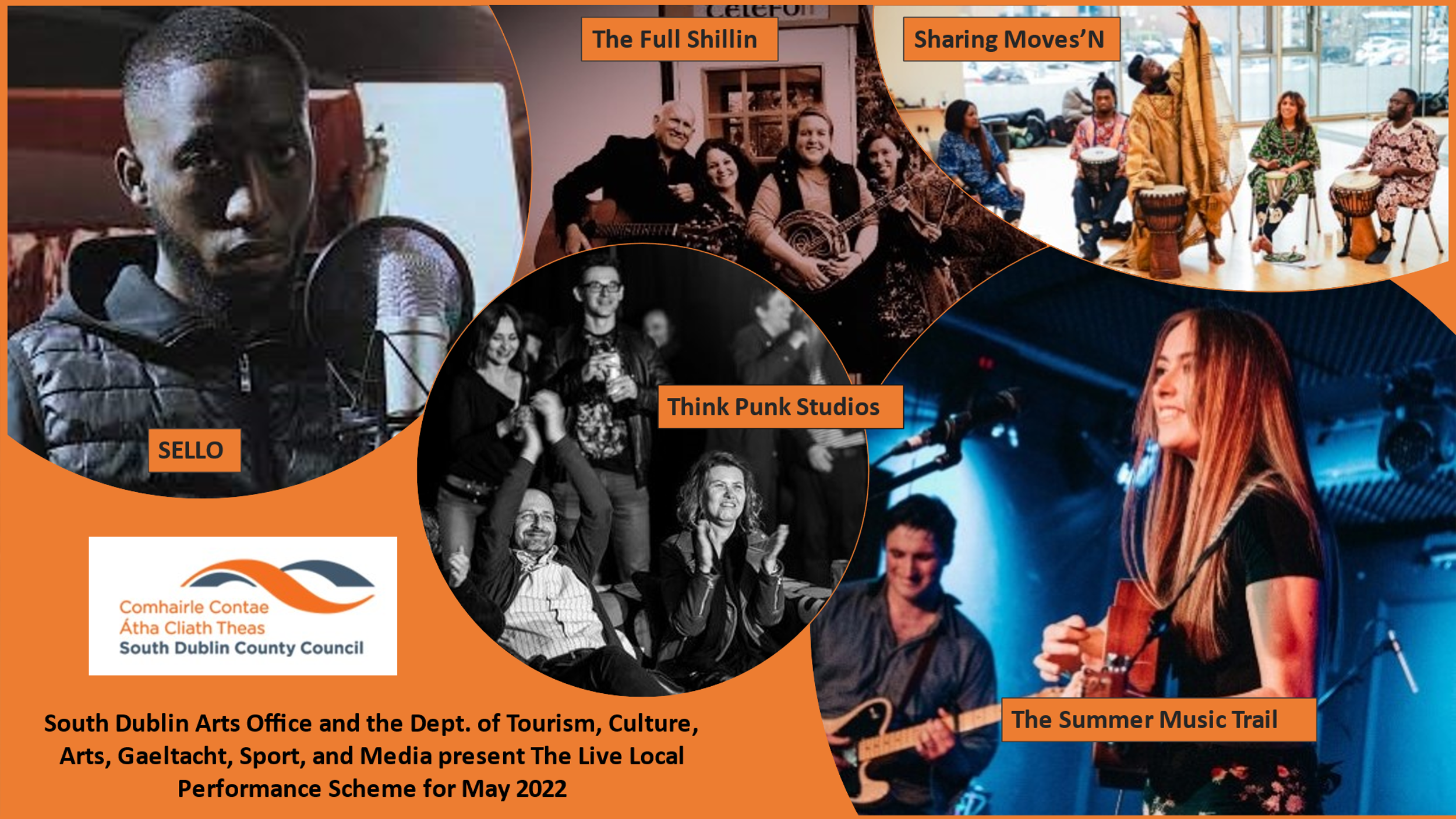 A myriad of events will take place with live music performances supported by South Dublin Arts Office and the Dept. of Tourism, Culture, Arts, Gaeltacht, Sport, and Media through their Live Local Performance Scheme.With dance and music events for all ages from Trad, Hip Hop, Folk, Funk to Jazz, Afro and Brazilian Beats there’s something for everybody. Showcasing professional and emerging artists from across the area there are events to suit all tastes in South Dublin in May. DateEventVenueBooking DetailsTimeFri 22ndThe Full ShillinLisheen Nursing Home, RathcoolePrivate event - By Invitation onlyFri 29thThe Full ShillinLucan Lodge Nursing HomePrivate event - By Invitation onlyThur 12thThe Full ShillinSally Park Nursing Home, KnocklyonPrivate event - By Invitation onlyFri 6th -Fri 13th Sello 8 X Primary Schools across South DublinPrivate event - By Invitation onlySat 7th Think Punk StudiosThink Punk Studios, JFKhttps://takeyourseats.ticketsolve.com/shows/8736334028pm – Tickets €14Fri 20th The Full ShillinKiltipper Nursing Home, BohernabreenaPrivate event - By Invitation onlyFri 13th Summer Music TrailN. Clondalkin LibraryPrivate event - By Invitation only10-11am & 11.30 - 12.30pmFri 20th Summer Music TrailTallaght LibraryPrivate event - By Invitation only10-11am & 11.30 - 12.30pmSat 21st  Summer Music TrailEast Village, Brú Chrónáin, 15 Tower Road, ClondalkinEventbrite8pm – Tickets €10Sat 21st Think Punk StudiosThink Punk Studios, JFKhttps://takeyourseats.ticketsolve.com/shows/8736334028pm – Tickets €15Fri 27th Sharing Moves’N - Dance ShowcaseAdamstown Community Centre, AdamstownEventbrite & https://tallaght-arts.ie/sharing-moves4.30 pm – Free EventSat 28th Sharing Moves’N - Dance ShowcaseMacUíllíam Estate Tallaght Basketball CourtEventbrite & https://tallaght-arts.ie/sharing-moves4.30 pm – Free EventSat 28thThe Snug Sessions Áras Chrónáinsnugproductions.ieDoors Open 7.30pm for 8pm Event – Tickets €15